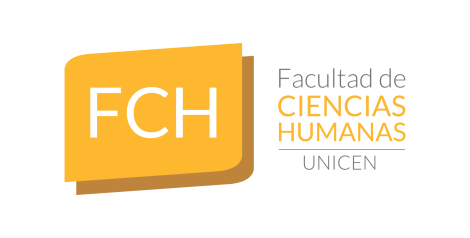 REUNION– miércoles 23 de septiembre de 2020Siendo las 14 horas del día miércoles 23 de septiembre, se dan cita en forma virtual a partir de la plataforma Meet, integrantes del Consejo Académico de la Facultad de Ciencias Humanas, representantes y referentes de Agrupaciones Políticas Estudiantiles.Asisten a la reunión la Decana; Secretario General; Secretario de Investigación y Posgrado; Secretaria Académica; Sub Secretaria Académica; Coordinadora del Área de Comunicación Estratégica  y representantes de los claustros Docentes, Graduados, Nodocentes y Alumnos. . Se lleva adelante un minuto de silencio en homenaje a los fallecimientos del Profesor Juan Carlos Pugliese, quien fuera Docente de la Facultad de Ciencias Humanas y Rector de la Universidad Nacional del Centro de la Provincia de Buenos Aires).. Se invitó a la reunión a Directores de Carrera y Directores de Departamento para que se sumen al tratamiento vinculado al tema del “programa de formación de recursos humanos”.. La Secretaría Académica informa que:En el día de ayer hubo una reunión entre Directores Departamento y Directores de Carrera donde se acordó una propuesta programa de formación de recursos humanos que se viene trabajando y presentando durante este año en estas reuniones.Se presentan los resultados acordados en la reunión del 22 de Septiembre y en función de eso se decide aprobar dicha propuesta acordada por la mayoría de los Directores de Departamento y Directores de Carrera. Asimismo, se asume el compromiso de trabajar en una segunda etapa de este programa con otros criterios.Es necesario trabajar la semana que viene en una propuesta de Calendario Académico tanto para las mesas de examen de los llamados de octubre y de diciembre.El miércoles que viene se presentará el informe sobre ausentismo en las asignaturas del primer cuatrimestre y comparándolo con los ciclos lectivos anteriores.Para esta reunión desde la Secretaría se elevarán notas vinculadas a seminarios correspondientes a la Licenciatura en Gestión Universitaria; designación de Directores de Trabajo Final para alumnos de la Tecnicatura en Gestión Universitaria y la cobertura de jubilación de aquellas materias en las que se desempeñaba hasta su jubilación, la profesora Lucía García.. La Sub Secretaría Académica informa que:Junto con la Secretaría de Bienestar de la UNICEN se va a elevar una propuesta para trabajar los criterios académicos a tener en consideración para el otorgamiento de becas que se dan desde la UNICEN.Ya está en marcha y en etapa de difusión de Humanas DeMuestra 2020.. La Secretaría de Extensión y Transferencia informa que: Se ingresaron tres notas vinculadas a un aval para a la iniciativa “Geografías vividas”;  “actividades de coaching de Relaciones Internacionales” y la representación en el comité académico del Dr. Piñero y la Dra. Blanco vinculado al DALOI. Se llevó adelante el sábado pasado el “Cabildo Abierto Regional” el cual resulta una experiencia muy interesante.La semana que viene dará comienzo la última charla del “Ciclo Educación Pública y Educación” con la presencia de la Dra Adriana Puiggrós.. La Decana informa que hoy dio inicio el funcionamiento del call center en la Facultad de Ciencias Humanas.. La Consejera Académica Nodocente Clara Colavitta informa que, el 25 de septiembre a las 18 horas dará lugar la novena charla del “Ciclo de charlas Nodocentes vinculada a “Objetivos de Desarrollo Sostenible en la Universidad”.. El Consejero Académico Alumno Jeremías Senessi, plantea la necesidad de armar una comisión Ad hoc para trabajar sobre temas vinculados al ingreso de alumnos en el ciclo lectivo 2021.La Sub Secretaría Académica informa que mañana hay una reunión de “Interfacultades” para después poder tener un marco de referencia y trabajar en esas reuniones.Siendo las 17: 20 hs se da por finalizada la reunión por videoconferencia.